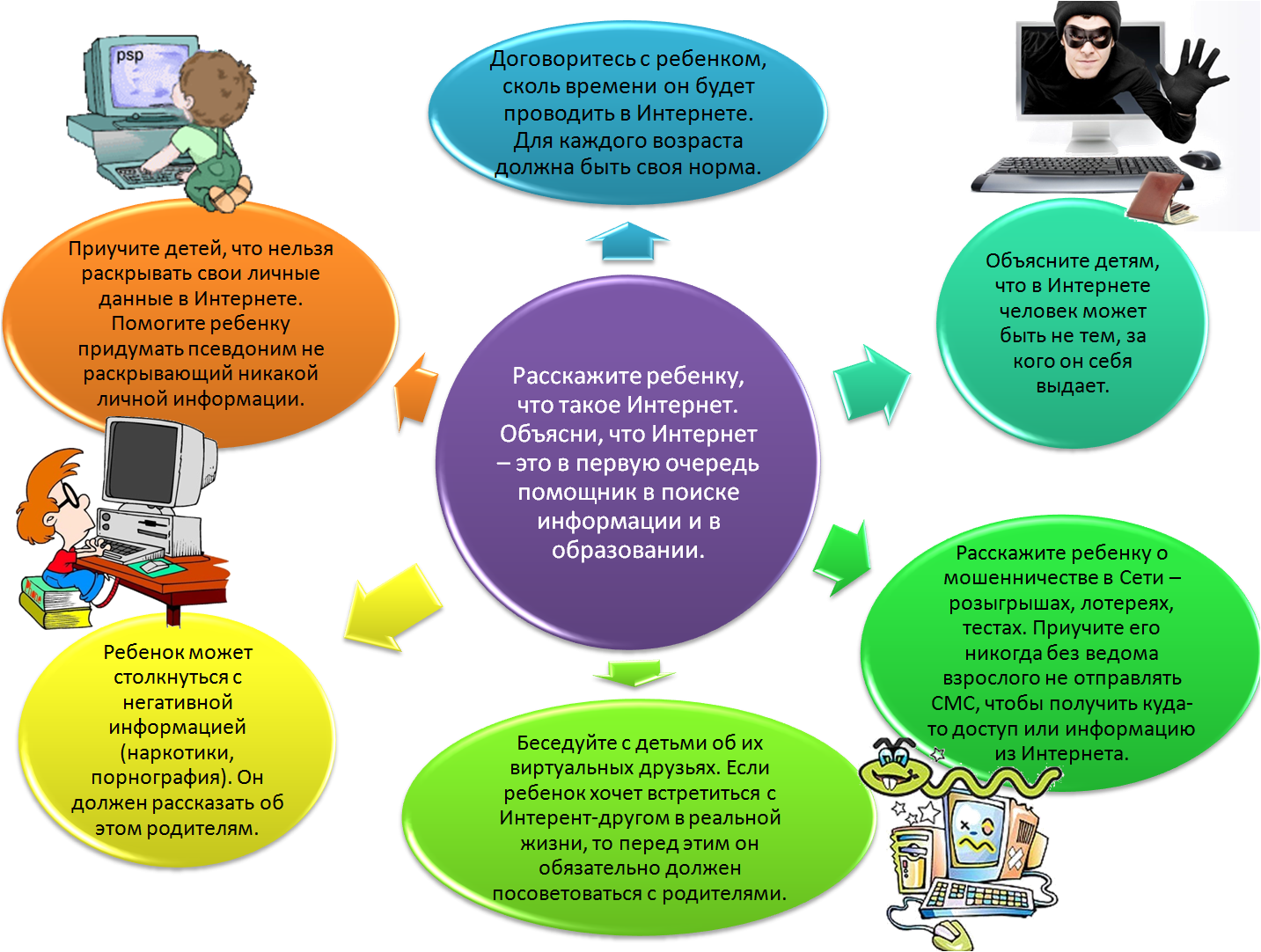  МБУДО«Городской центр развитияи научно-технического творчествадетей и юношества»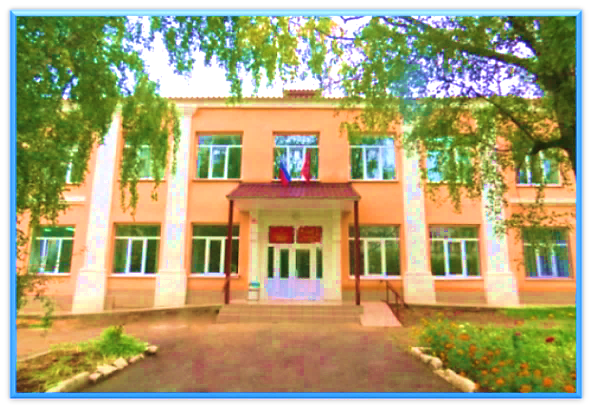 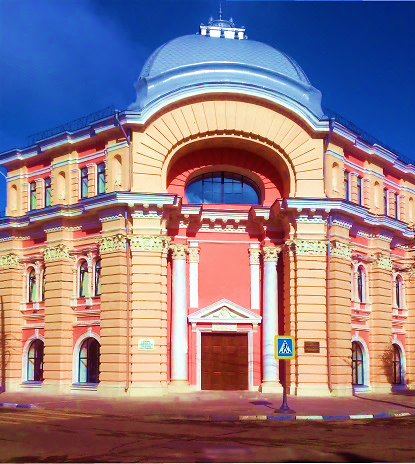 г. Тула, ул. Революции, д. 2Телефоны: 56-79-80; 50-50-84Сайт: http://www.gcr71.ru/г. Тула, ул. Пузакова, д. 48Телефон: 47–67-16Тула-2019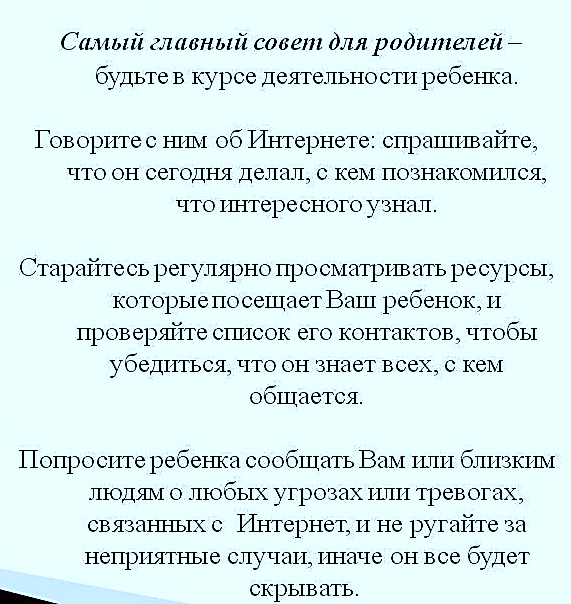 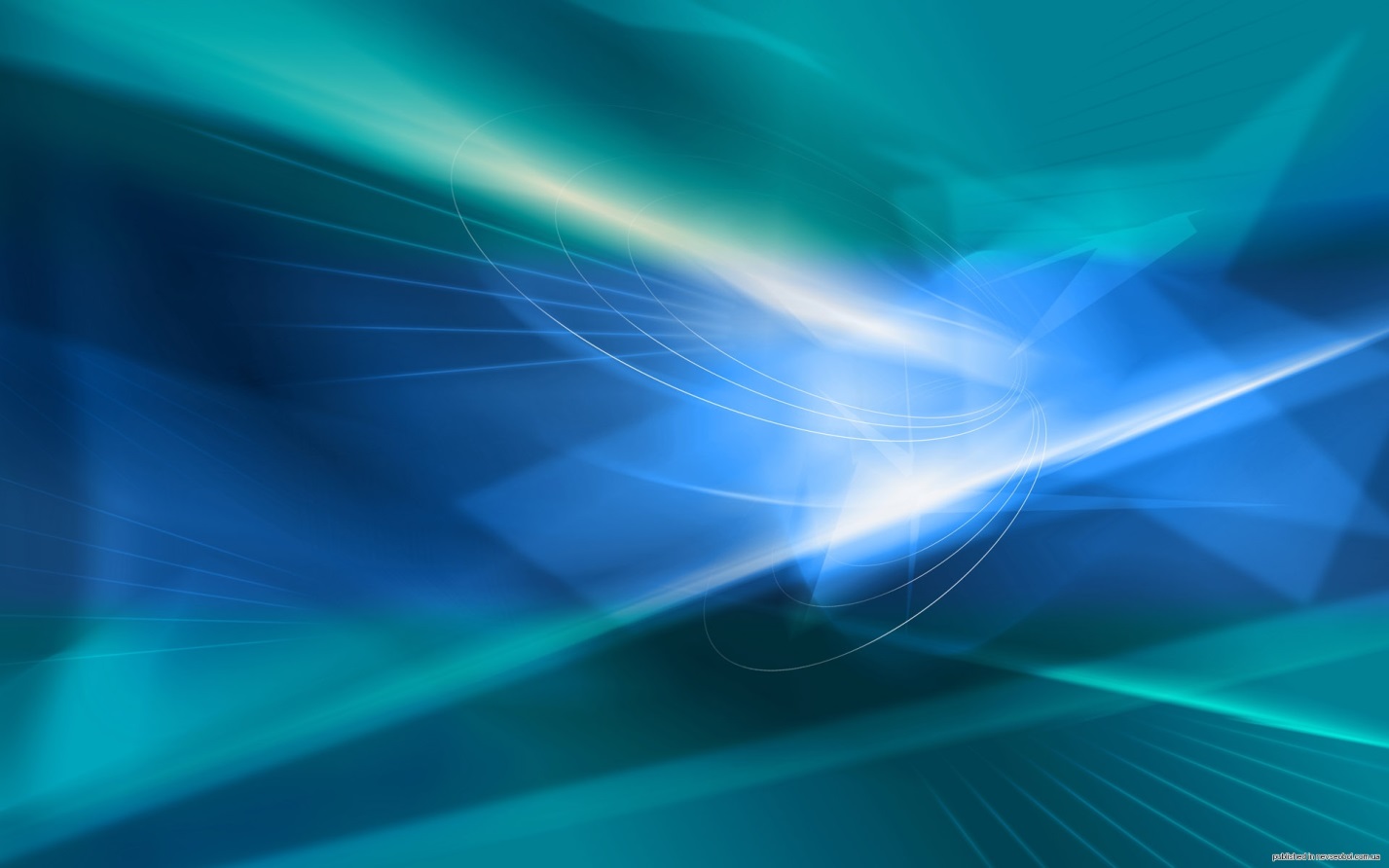 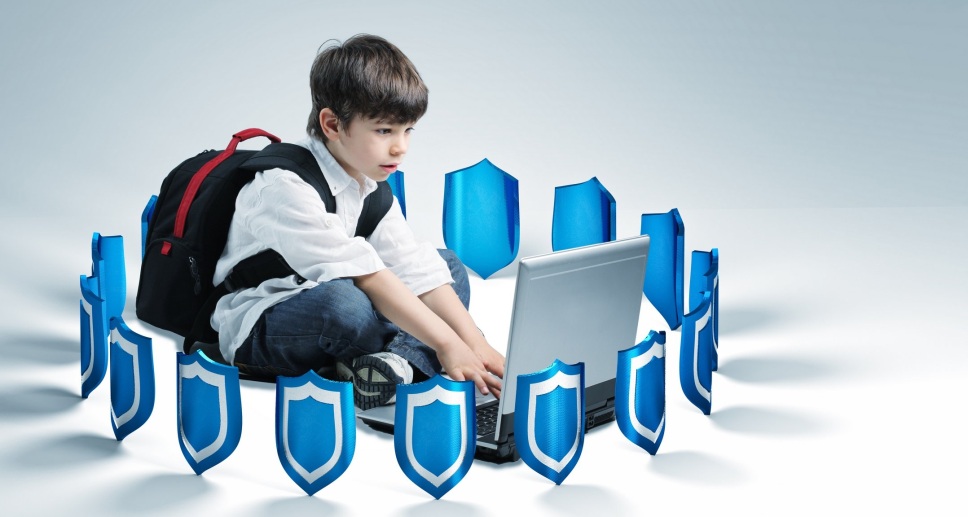 